Desktop Wall mounted 8 Channel Phone WIFI GPS signal jammerIt only shields the downlink signal of mobile phone, without any influence to the base station. It can effectively shield 2G 3G 4G WIFI GPSL1 in the range of 2-20 meter.  All phone in the shielding area are completely diconnected from the outside world.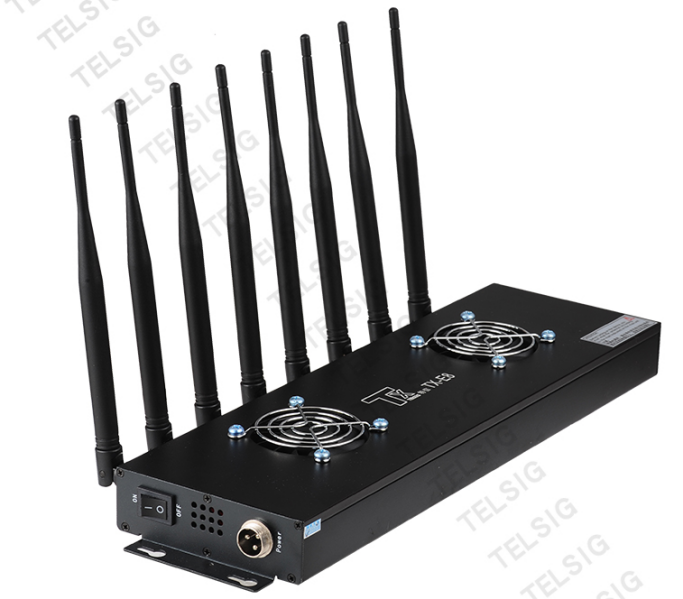 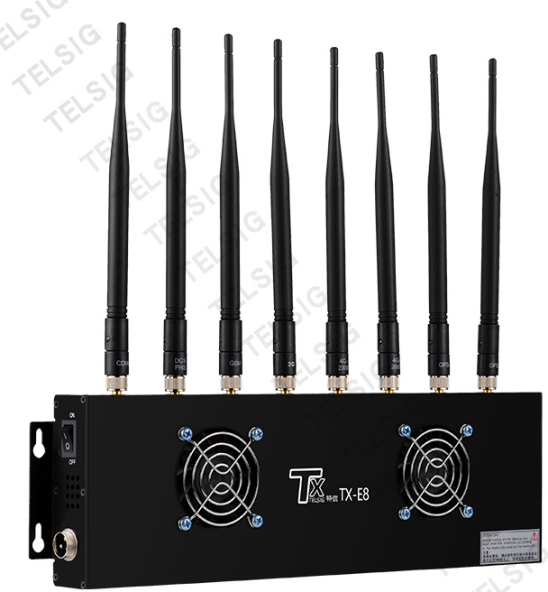 ApplicationThis phone signal jammer is widely used in many field such as:Justice Administration: prison, detention house, reeducation center, public security, court, Procuratorate.Education: examination room, teaching classroom, dormitory, social examination sites, education training institution3 .Conference room of Party and government offices and administrative unitStorehouse of Factory, Workshop, Mines, Assembly Military Place or Important Confidentiality Place Cinema, Theater, Concert hall, Memorial Hall, Auditorium, etc. FeatureEffective jamming required signal by high output power each band 2W~3W total 16~24W2. Smooth working on large voltage fluctuation by 12V DC regulated power supply 3. Efficient heat dissipation helps a long stable working by professional cooling structure;(Alluminum alloy strip outshell to avoid heat accumulation; two side ventilation hole; two quiet large fan) 4. Non-stop working with stable effect and long life span5. ISO9001:2008 qualified through complete inspections and tests6. Reconginzed by police department7. No harm to human body SpecificationJamming Radius : 2-20 meter（-75dBm, no barriers, distance from base station）Output Power: 8 channel, each 2-3W, total 16-24WJamming Type:  CDMA/GSM/DCS/WIFI/GPSL1/GPSL2/4G LTECustomized frequency:  added or modified.Installation  Choose installation place  For temporary use, please put the jammer on desktop  For fixed use, please hang it on wall with the provided mounting bar  The optium installation height is 1.8-2.5meter from the ground.  Please ensure each antenna is connected with the phone jammer by the identification code on antenna Please do not turn on the power until antenna is connected well with the phone jammerAttention 1. The distance from signal base station will influence the shielding range.The farther the jammer is from the base station, the larger the shileding range is. When the jammer is installed in a place where the signal is -75dBmv, the maxium shielding range can be 40 meter; When over -35dBmv, the maxium range is only 1-2 meter.2. The shielding range refers to a circular area centered on the jammer. It transmit the shielding signal out from strong to weak. A large area should choose a proper quantity and location of jammer and adopt cellular installation to make the shielding signal evenly distributed.  The normal temperature is 40～50℃ after long time working; but when the temperature is too high than that, please turn off power and contact the local distributor or agent for helpPlease ensure there is no barrier between the jammer and intended jamming areaPlease keep the antenna vertically upward when wall mountedPlease twist the antenna 90 degree down and vertically upward when desktop usePlease ensure there is no AC power line or other audio video line in 0.2 meter To avoid the possible interference to some electronic devices, please keep the jammer 1-2 meter away from the sound system, wireless microphone, radios, computer, TV, Wifi router, etc Product Advantage Ultra thick 5.5mm alluminum alloy High heat transmission efficiency Heat of power amplifier can be transferred to outshell super quick Strip line and chip design helps avoid heat accumulation on outshell and blow heat away very fast Ventilation holes at two side helps convection 1)Draw in the indoor temperature air in and blow heat away quickly 2)Two 60*60mm no noise large fans Long life span adapterRF channel modulization with single adapter main board SMT mounting technique All original packing of electronic partsPackage Details1pcs*Desktop Jammer8pcs*Antenna1pcs*AC adapterOutput InterfaceShield band of frequencyShield band of frequencyRF output powerOutput power/channel1870-960 MHz870-960 MHz35dBm8dBm/30KHz(min)21805-1920MHz1805-1920MHz35dBm5dBm/30KHz(min)32010-2170MHz2010-2170MHz33dBm2dBm/30KHz(min)42300-2500MHz2300-2500MHz33dBm2dBm/30KHz(min)52500-2700MHz2500-2700MHz30dBm2dBm/30KHz(min)63400-3600MHz3400-3600MHz33dBm2dBm/30KHz(min)74800-4900MHz4800-4900MHz35dBm2dBm/30KHz(min)85725-5850MHz5725-5850MHz35dBm2dBm/30KHz(min) Power: supply AC110~220-DC5V/8A  Power: supply AC110~220-DC5V/8A  Power: supply AC110~220-DC5V/8A  Shielding area: 2-20 meter @ according to signal density mobile network Shielding area: 2-20 meter @ according to signal density mobile networkPower consumption: 60WPower consumption: 60WWeight: 2.3KgLength × width × height:370×110×33mmLength × width × height:370×110×33mm